ZAPOWIEDZIDo zawarcia sakramentu małżeństwa przygotowują się następujące osoby: Jacek Michał Wegera kawaler z Wisznic i Magdalena Maria Zbucka panna z Janowa Podl. – ZAPOWIEDŹ 12 Niedziela WielkanocyEwangelia wg św. Jana 20,19-31. Wieczorem w dniu zmartwychwstania, tam gdzie przebywali uczniowie, choć drzwi były zamknięte z obawy przed Żydami, przyszedł Jezus, stanął pośrodku i rzekł do nich: «Pokój wam!»
A to powiedziawszy, pokazał im ręce i bok. Uradowali się zatem uczniowie ujrzawszy Pana.
A Jezus znowu rzekł do nich: «Pokój wam! Jak Ojciec Mnie posłał, tak i Ja was posyłam».
Po tych słowach tchnął na nich i powiedział im: «Weźmijcie Ducha Świętego!
Którym odpuścicie grzechy, są im odpuszczone, a którym zatrzymacie, są im zatrzymane».
Ale Tomasz, jeden z Dwunastu, zwany Didymos, nie był razem z nimi, kiedy przyszedł Jezus.
Inni więc uczniowie mówili do niego: «Widzieliśmy Pana!» Ale on rzekł do nich: «Jeżeli na rękach Jego nie zobaczę śladu gwoździ i nie włożę palca mego w miejsce gwoździ, i nie włożę ręki mojej do boku Jego, nie uwierzę».
A po ośmiu dniach, kiedy uczniowie Jego byli znowu wewnątrz domu i Tomasz z nimi, Jezus przyszedł, choć drzwi były zamknięte, stanął pośrodku i rzekł: «Pokój wam!»
Następnie rzekł do Tomasza: «Podnieś tutaj swój palec i zobacz moje ręce. Podnieś rękę i włóż ją do mego boku, i nie bądź niedowiarkiem, lecz wierzącym».
Tomasz w odpowiedzi rzekł do Niego: «Pan mój i Bóg mój!»
Powiedział mu Jezus: «Uwierzyłeś dlatego, że Mnie ujrzałeś? Błogosławieni, którzy nie widzieli, a uwierzyli».
I wiele innych znaków, których nie zapisano w tej księdze, uczynił Jezus wobec uczniów.
Te zaś zapisano, abyście wierzyli, że Jezus jest Mesjaszem, Synem Bożym, i abyście wierząc mieli życie w imię Jego.19.04.2020   2 Niedziela Wielkanocy1. W związku z epidemią koronawirusa według nowych wytycznych organów państwowych od poniedziałku w naszym kościele nie może przebywać jednocześnie więcej niż 20 osób, 
nie licząc osób sprawujących posługę. Prosimy o dostosowanie się do obowiązującego prawa do odwołania. 2. W tym roku ustalone w parafii terminy Pierwszej Komunii Świętej i Bierzmowania zostają odwołane. Szczegóły odnośnie nowych terminów zostaną podane, gdy ognisko epidemii zacznie wygasać.3. Dekret Biskupa Siedleckiego w sprawie ślubów w piątek
Ze względu na trwającą epidemię koronawirusa i związaną z tym koniecznością przełożenia planowanych terminów zawarcia sakramentalnego małżeństwa na czas późniejszy, kierując się racjami duszpasterskimi i dobrem nupturientów i ich rodzin, niniejszym, jako Biskup Siedlecki wskazuję:
a) Zgodnie ze statutem 472 II Synodu Diecezji Siedleckiej, przypominam, że wszystkie piątki w roku mają szczególny charakter, dlatego organizowanie przyjęć weselnych byłoby sprzeczne z panującym i ugruntowanym na terenie Diecezji Siedleckiej zwyczajem. Jednakże wobec nadzwyczajnych racji, o których mowa wyżej, oraz po wyczerpaniu przez nupturientów możliwości ustalenia daty ślubu i wesela na inny dzień tygodnia niż piątek, wyjątkowo udzielam zgody, aby nupturienci, którzy w parafiach na terenie naszej diecezji zgłosili zamiar zawarcia sakramentalnego małżeństwa w miesiącu: kwietniu, maju i czerwcu bieżącego roku, mogli zawrzeć sakramentalne małżeństwo i zorganizować przyjęcie weselne w piątek, wyłączając z tego okres Adwentu i Wielkiego Postu.
b) Możliwość skorzystania z powyższego zezwolenia kończy się z upływem czerwca 2021 r.
c) Z niniejszym zezwoleniem łączę dyspensę od wstrzemięźliwości od pokarmów mięsnych w piątek (kan. 87 KPK) pod warunkiem podjęcia przez wiernych innej formy pokuty, zwłaszcza uczynków miłości, miłosierdzia i pobożności (statut 546 II Synodu Diecezji Siedleckiej). d) Ponadto, zobowiązuję Czcigodnych Księży Proboszczów do jak najszybszego, pisemnego powiadomienia Kurii Diecezjalnej o poszczególnych przypadkach konieczności zmiany terminu zawarcia sakramentalnego małżeństwa – z podaniem osób, których to dotyczy oraz terminu dotychczasowego i planowanego.4. Ks. Grzegorz Suchodolski, dotychczasowy proboszcz parafii katedralnej w Siedlcach, został mianowany biskupem pomocniczym diecezji siedleckiej. Decyzję Ojca Świętego Franciszka ogłosiła dziś w południe Stolica Apostolska. Ks. Grzegorz Suchodolski urodził się 10 listopada 1963 r. w Łukowie. W latach 1982-1988 odbywał formację w Seminarium Duchownym w Siedlcach. Święcenia kapłańskie przyjął 11 czerwca 1988 r. W latach 1988-1990 był wikariuszem parafii św. Zygmunta w Łosicach. W latach 1990-1996 mieszkał w Rzymie i studiował katolicką naukę społeczną na Papieskim Uniwersytecie Angelicum, uzyskując licencjat (1996). Po powrocie do Polski w 1996 r. był duszpasterzem akademickim, a od 2001 r. diecezjalnym duszpasterzem młodzieży. Funkcje te pełnił do 2006 r., kiedy został proboszczem parafii Matki Bożej Korony Polski w Kopciach. W latach 1996-2016 był dyrektorem Krajowego Biura Organizacyjnego Światowych Dni Młodzieży, a w latach 2014-2016 – sekretarzem generalnym Komitetu Organizacyjnego ŚDM Kraków 2016. W październiku 2016 r. został proboszczem parafii katedralnej w Siedlcach i dziekanem dekanatu Siedlce.5. W tym tygodniu odszedł do Pana: Zbigniew Panasiuk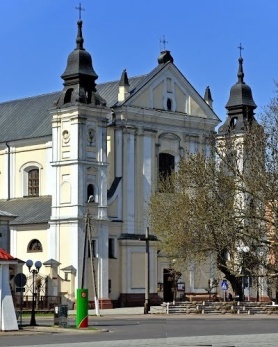 19 kwietnia 2020 r.W CIENIU BazylikiPismo Parafii Trójcy św. w Janowie Podlaskim-do użytku wewnętrznego-PONIEDZIAŁEK – 20 kwietniaPONIEDZIAŁEK – 20 kwietnia7.001. +zm z rodz Demiańczuków i Chwesiuków – of. Ewa Chwesiuk2. +Mariana Miedźwieckiego w 13 r. – of. Żona i córka18.001. +Jarosława, Urszulę, zm z rodz Andrzejuków i Borkowskich2. +Zygmunta Fąfarę w 8 r., Jana, Aleksandrę – of. Córka z rodzinąWTOREK – 21 kwietniaWTOREK – 21 kwietnia7.00 +Wiktora, Ewę, Irenę, Helenę, Franciszka – of. rodzina18.00+Michała Pisaruka w 13 r., Teresę, Sławomira, Henryka, Annę, Piotra – of. Anna PisarukŚRODA – 22 kwietniaŚRODA – 22 kwietnia7.00 +Stanisława, Eugenię Łukasiewicz, zm z rodz Dzięciołów18.00Dz – bł w 25 r. ślubu Anny i Krzysztofa o Boże bł, potrzebne łaski, zdrowie i opiekę MB na każdy dzień – of. rodziceCZWARTEK – 23 kwietniaCZWARTEK – 23 kwietnia7.00+Antoniego Hołub w 6 r., Stanisławę, Władysława – of. rodzina18.00+Ryszarda, Janinę, Stanisława, zm z rodz KwiatkowskichPIĄTEK – 24 kwietniaPIĄTEK – 24 kwietnia7.00+Krzysztofa Zielińskiego – of. żona18.00+Wojciecha z racji imienin – of. rodzeństwoSOBOTA – 25 kwietniaSOBOTA – 25 kwietnia7.001. +Halinę, Jana Siliwoniuków, ich rodziców, Franciszkę, Jana, Andrzeja, Annę – of. rodzina2. Józefa Wieremczuka w 30 dz18.00Dz – bł o zdrowie i Boże bł w rodzinie – of. rodzinaNIEDZIELA – 26 kwietniaNIEDZIELA – 26 kwietnia8.00+Katarzynę, Bolesława, Sabinę, Stanisława, Mirosława, Stanisławę, Jana, Leontynę – of. Zofia Nitychoruk9.301. Dz – bł w 6 r. ślubu Dominiki i Piotra Mosiów oraz w 46 r. ślubu Mirosławy i Longina Nikoniuków – of. rodzina2. +Eugeniusza i Mariannę Sadowskich – of. Rodzina3. +Mirosława w (r.), Krzysztofa, Jana, zm z rodz Hurów11.301. Dz – bł w 30 r. ślubu Barbary i Mirosława o Boże bł i potrzebne łaski – of. Dzieci2. (poza par.) +Władysławę w (r.), Jana Mamruka18.00+Helenę Nurzyńską w 7 r. – of. Syn Janusz